Supplemental figuresFigure S1. Average intake reported by week of data collection, components of total dairy over two-year data collection period (2017-2019).Milk 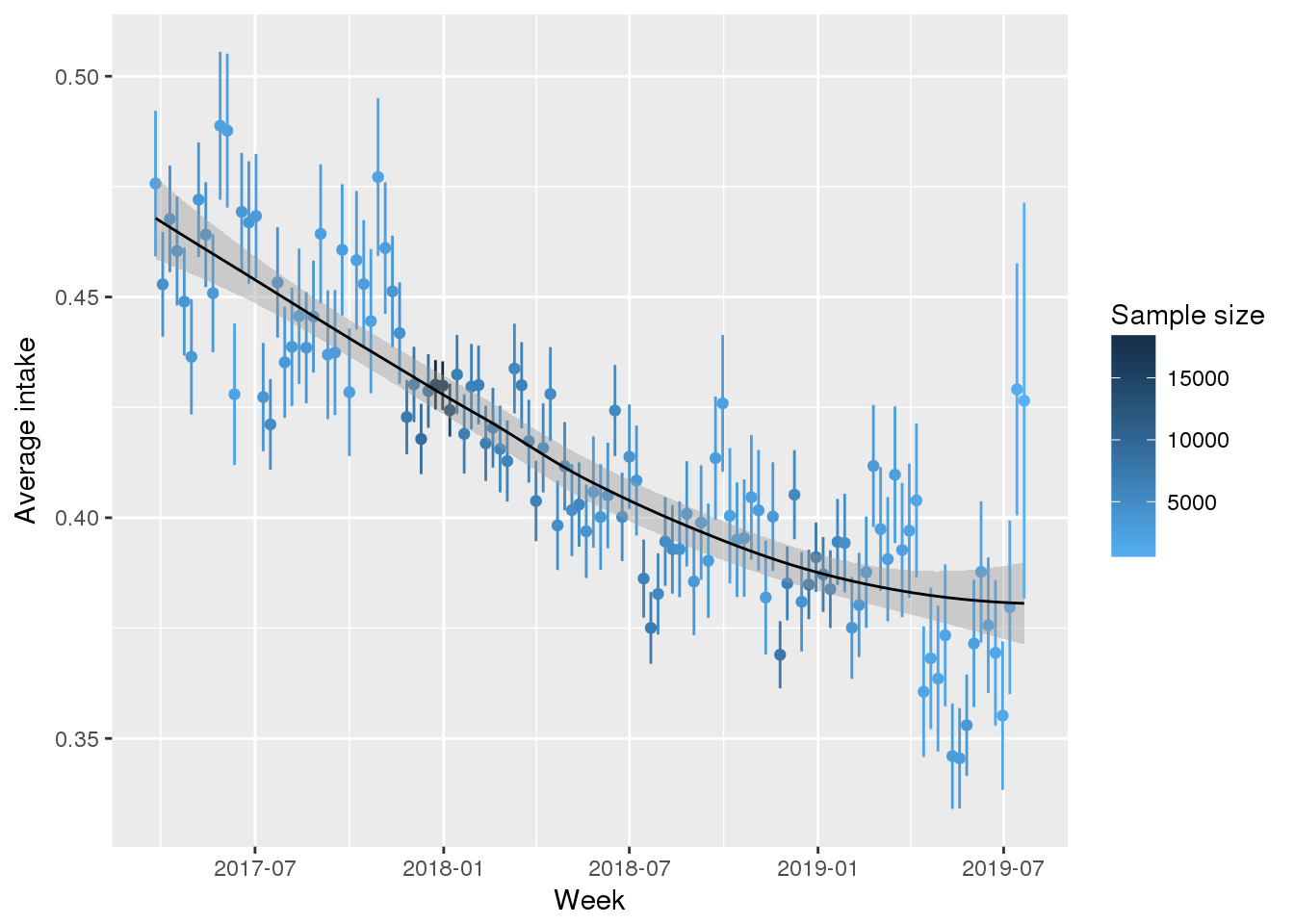 Cheese 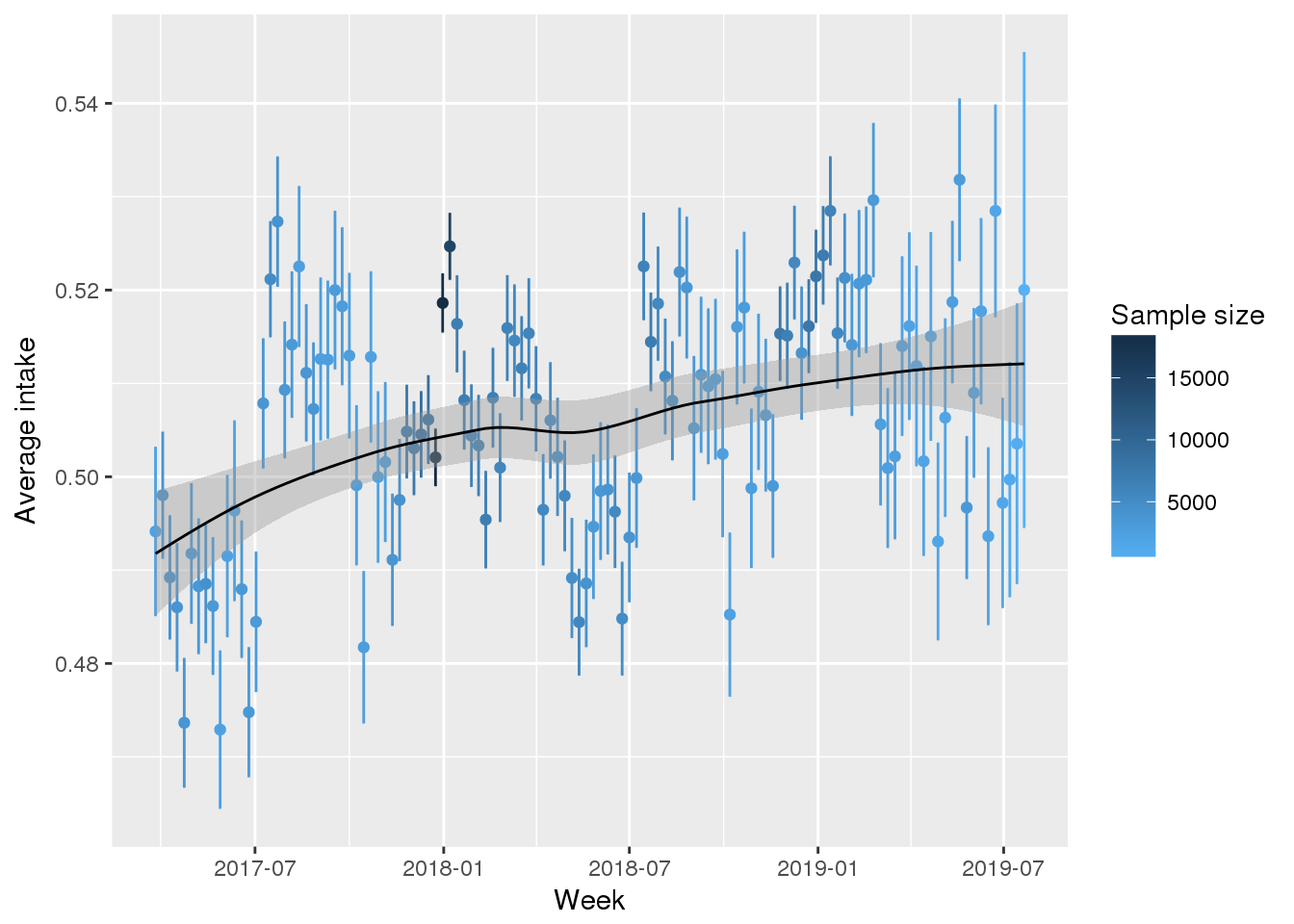 Pizza 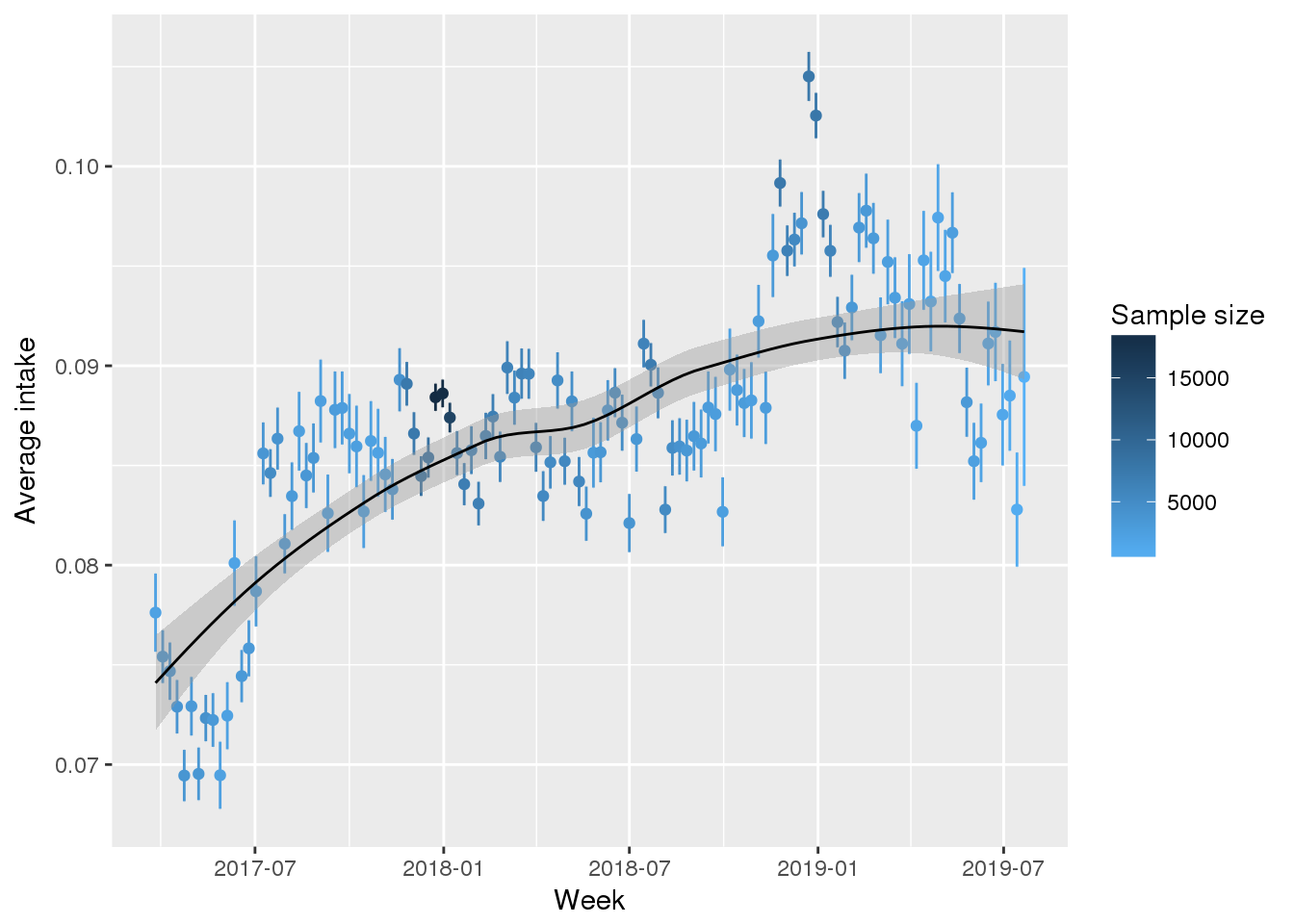 Ice cream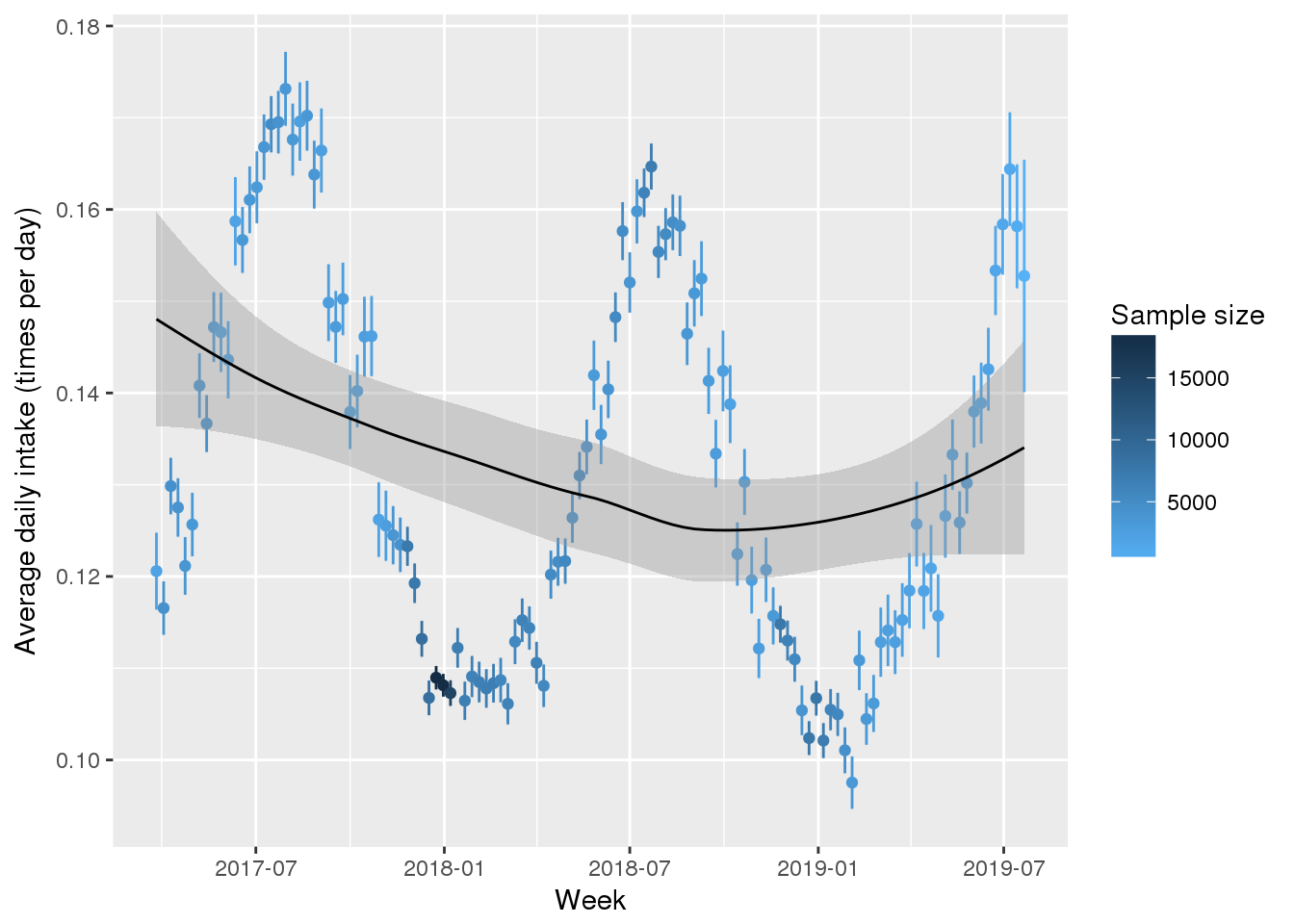 